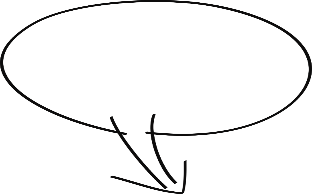 No.申請書類名チェック欄１会員名簿　　□２入会確認票　※新規入会者がいる場合必要【新様式】　　□３退会者記入用紙 ※退会者がいる場合必要　　□４助成金実績報告書【新様式】　　□５活動実績表【新様式】　　□６決算書【新様式】　　□７通帳のコピー（名義、残高が確認できるページ）窓口で申請する場合は、通帳、会長印も持参してください。　　□８特別会計決算書　　□９助成金交付申請書【新様式】　　□10事業計画書　　□11予算書【新様式】　　□12役員名簿　　□13支払金口座振替依頼書　　□14㊞受領権委任状　　□15㊞委任状　※口座の名義人が会長以外の場合のみ必要　　□16助成金請求書（２枚）　　□17代表者変更届　※会長に変更がある場合のみ必要　　□18シニアクラブ（会名・会長）変更届※会名や会長に変更がある場合のみ必要　　□